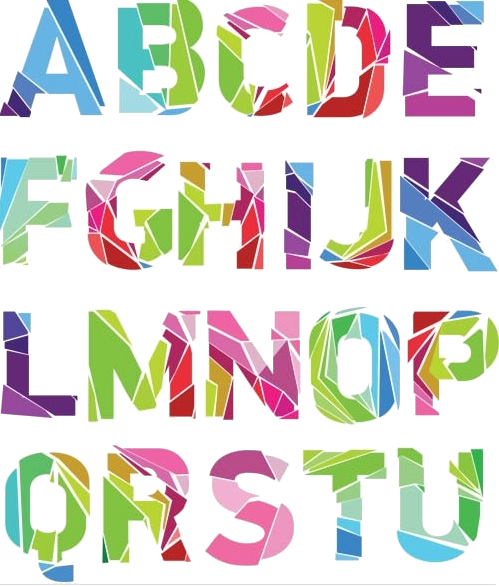 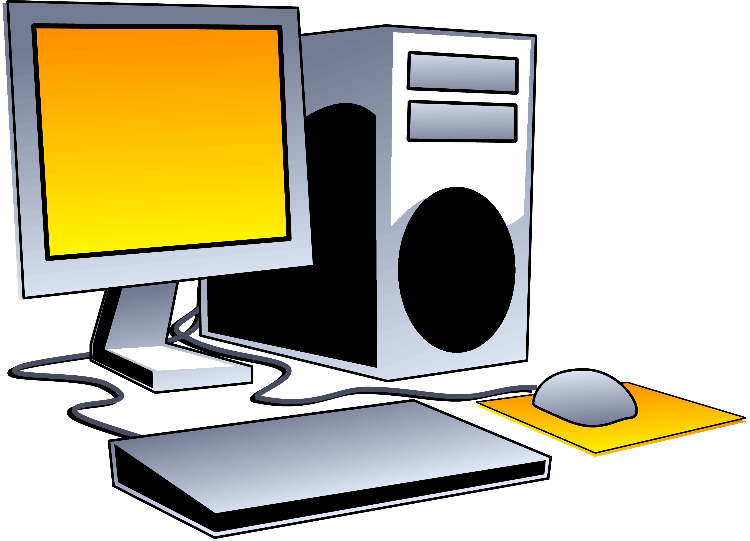   February, 2017  from. KurumochСловарь компьютерных игрAbility - навык, умение, способностьAction - действиеAdept-искусный, опытныйAdventure - приключениеAdvice - советAlien - чужойArcade - аркадаArmor - броняArmy - армияArsenal - арсеналAtmosphere - атмосфераAttack - атакаBack - назадBackground - фон, задний планBase - база, опорный пунктBattle - битва, бой, сражениеBelieve - веритьBetray - предаватьBlock - блокCaptain - капитанCargo - грузChallenge - вызовChance - шансCharacter - геройChoice - выборCitadel - цитадельCivilization - цивилизацияColonist - колонистCommand - командаCommander - командирConcentration - концентрацияCreate - создавать, творитьCreature - создание, существо, творениеDarkness - темнотаDeath - смертьDefeat - поражениеDefend - защищатьDefense - защитаDepth - глубинаDie - умеретьDifferent - различныйDiscovery - открытиеEarth - ЗемляEmergency - аварийныйEnemy - врагEngineer - инженерEscape - избегать, бегство, побегExist - существоватьExperience - опыт, получаемый персонажемExplosion - взрывFemale - женскийFight - бороться, бой, сражениеFind - найтиFire - пожарFlight - полётFloat - плаватьFollow - следоватьFortress - крепостьFree - бесплатно, свободныйFriend - другGalactic - галактическийGalaxy - ГалактикаGame over – конец игрыGamer - геймер, игрокGold - золотоHelmet - шлемHelp - помощьHero - геройHesitate - колебаться, не решатьсяHit - ударHonor - честьHope - надеяться, надеждаHumanity - ЧеловечествоHunt - охотаIntelligence - интеллектLaunch - запускLegion - легионLet`s go! - Давайте идти! Пойдём!Life – жизньLight - светMachine - машинаMale - мужскойMan - мужчина, человекMap - картаMatter - дело, сущность, содержаниеMess - беспорядок, путаницаMind - ум, разумMission - миссияMission complete - Миссия пройденаMove - двигатьсяMultiplier - сетевая играNation - нацияNature - природаNext – следующий , рядомOcean - океанOperation - операцияOption - опция, условиеPause - паузаPerfect - отличноPiece - кусок, часть, участок, МирPlace - местоPlanet - планетаPlay – игратьBegin – начатьPlay again – играть зановоGame – играPossible - возможный, вероятныйPower - сила, мощьPressure - давление, гнётProbe - зонд, научно-исследовательская станцияProtect - защищатьPulse - пульсPurpose - цельQuest - приключениеRace – раса, гонкиReach - достигатьReady – приготовление (к чему-то)Reaper - жнецReason - причинаReplay – играть зановоRespond - реагировать, отвечатьReturn - возвратRole Playing Game - Ролевая играSafety - безопасностьSave - сохранитьсяShadow - теньShip - корабльShooter - стрелокShot - выстрелShow - показатьSignal - сигналSkill - мастерствоSoldier - солдатSpace - пространство, космосSpecies – род, тип, вид, разновидностьSpeed - скоростьStart – пуск, начинать, стартGo - идтиStop - остановитьсяStrategy - стратегияStrong - сильныйStuff – материал, веществоSucceed - преуспеватьSuffer - страдатьSuperiority - превосходствоSupport - поддерживатьSurvival - выживаниеSystem - системаUnderwater - под водой, подводныйWar - войнаWarning - предупреждениеWay - путьWeak - слабыйWeapon - оружиеWeight - весWorld - мирWorry - беспокоитьсяYou win! – вы выиграли!